              Комитет по охране окружающей среды при Правительстве  Республики Таджикистан                                    Программа  ПРООН по энергетики и окружающей средеПлан Управлениягосударственного природного заказника  «Каратов»Подготовлен в рамках реализации суб- проекта  « Увеличение эффективности при планировании управление особо охраняемыми  природными территориями в Республике Таджикистан»                                                   (Проект   «Управления климатическими рисками» ПРООН)                                      Утверждено начальником ГУ ООПТ                                         Н.С аидов  от 20.11.2012 годаД У Ш А Н Б Е -2012    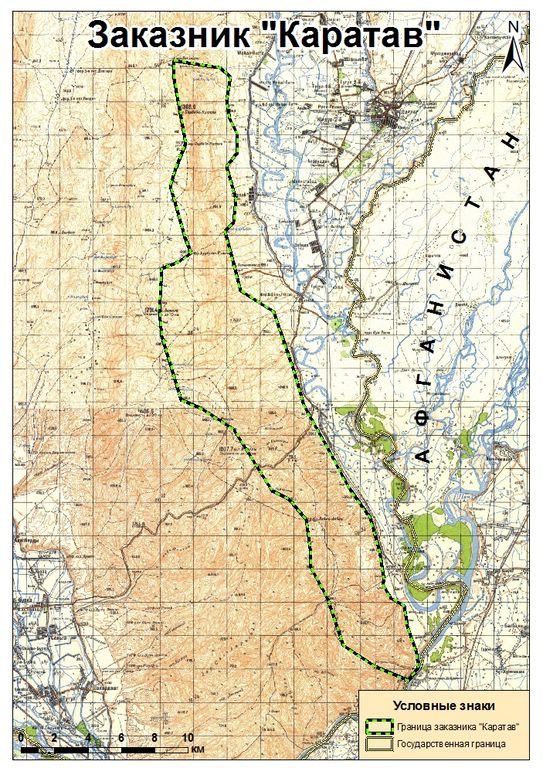 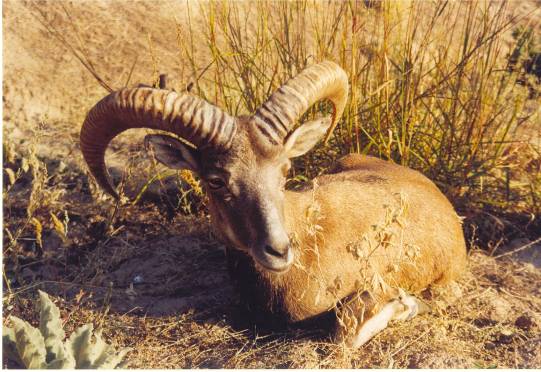 Бухарский горный баран ( Уриал)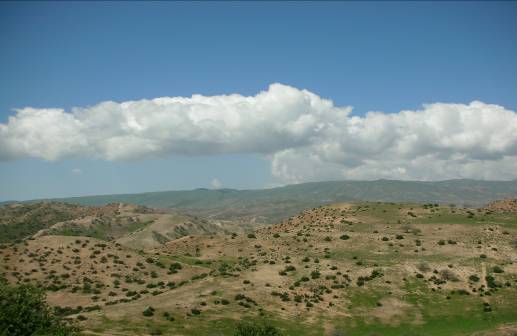 Общий вид заказникаПЛАН УПРАВЛЕНИЯ  ГОСУДАРСТВЕННОГОПРИРОДНОГО ЗАКАЗНИКА  « Каратав»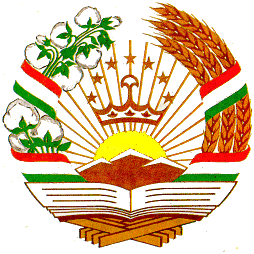 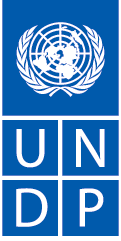 Name of  Protected AreaНаименование ООПТName of  Protected AreaНаименование ООПТName of  Protected AreaНаименование ООПТГосударственный природный заказник Государственный природный заказник Государственный природный заказник Management Agency Кто управляетManagement Agency Кто управляетManagement Agency Кто управляетГосучреждение лесного хозяйства и охоты при Комитете по ООС при Правительстве Республики ТаджикистанГосучреждение лесного хозяйства и охоты при Комитете по ООС при Правительстве Республики ТаджикистанГосучреждение лесного хозяйства и охоты при Комитете по ООС при Правительстве Республики ТаджикистанNational Category (Zapovednik, NP, Zakaznik) Статус ООПТNational Category (Zapovednik, NP, Zakaznik) Статус ООПТNational Category (Zapovednik, NP, Zakaznik) Статус ООПТГосударственный природный заказникГосударственный природный заказникГосударственный природный заказникIUCN Category Категория МСОПIUCN Category Категория МСОПIUCN Category Категория МСОПIV категория по квалификацию МСОПIV категория по квалификацию МСОПIV категория по квалификацию МСОПDate MP prepared:  октябрь 2012Date MP prepared:  октябрь 2012Date MP prepared:  октябрь 2012Date MP prepared:  октябрь 2012Date MP prepared:  октябрь 2012Period of MP (5yrs): Период  янв. 2013- декабрь 2017 SECTION A: SECTION A: SECTION A: SECTION A: SECTION A: SECTION A: Basic informationBasic informationBasic informationBasic informationBasic informationBasic information        Местоположение               Республика Таджикистан,     Хатлонский область, р-н- Фархор        Местоположение               Республика Таджикистан,     Хатлонский область, р-н- Фархор        Местоположение               Республика Таджикистан,     Хатлонский область, р-н- Фархор        Местоположение               Республика Таджикистан,     Хатлонский область, р-н- Фархор        Местоположение               Республика Таджикистан,     Хатлонский область, р-н- Фархор        Местоположение               Республика Таджикистан,     Хатлонский область, р-н- Фархор Шахристанский район Согдийской области. Заказник находится в составе  Шахристанского лесхоза  Госучреждение лесного хозяйства и охоты  при Комитете по охране окружающей среды при Правительстве РТ Шахристанский район Согдийской области. Заказник находится в составе  Шахристанского лесхоза  Госучреждение лесного хозяйства и охоты  при Комитете по охране окружающей среды при Правительстве РТYear EstablishedГод образованияYear EstablishedГод образованияYear EstablishedГод образованияYear EstablishedГод образованияЗаказник был организован в 1972 году.Заказник был организован в 1972 году.Size (ha)   Площадь ,гаSize (ha)   Площадь ,гаSize (ha)   Площадь ,гаSize (ha)   Площадь ,гаПлощадь заказника составляет 14400 га.Площадь заказника составляет 14400 га.Brief Description of  overall boundariesКраткое описание границBrief Description of  overall boundariesКраткое описание границBrief Description of  overall boundariesКраткое описание границBrief Description of  overall boundariesКраткое описание границЗаказник «Каратав» располагается в пределах границ Южно-Таджикской биогеографической провинции в центральной части горного хребта  Каратава, протянувшегося вдоль правого берега р. Кызыл-су с севера на юг примерно на сотню километров. Территория заказника включает западные склоны и водораздел хребта Кара-тау к северу от перевала Сардоба-Кушаль на протяжении около 35 км, с высотными отметками от 700-800 м до  1500 м н. у. м.Заказник «Каратав» располагается в пределах границ Южно-Таджикской биогеографической провинции в центральной части горного хребта  Каратава, протянувшегося вдоль правого берега р. Кызыл-су с севера на юг примерно на сотню километров. Территория заказника включает западные склоны и водораздел хребта Кара-тау к северу от перевала Сардоба-Кушаль на протяжении около 35 км, с высотными отметками от 700-800 м до  1500 м н. у. м.Brief Description of Zones (purpose,  size, boundaries)Краткое описание зон (цель, размер, границы)NB -  Maps and Detailed  Boundary and  Zonation plan to be included in Annex if they  existКарты  и план –схема расположение ООПТ включить в приложение)Brief Description of Zones (purpose,  size, boundaries)Краткое описание зон (цель, размер, границы)NB -  Maps and Detailed  Boundary and  Zonation plan to be included in Annex if they  existКарты  и план –схема расположение ООПТ включить в приложение)Brief Description of Zones (purpose,  size, boundaries)Краткое описание зон (цель, размер, границы)NB -  Maps and Detailed  Boundary and  Zonation plan to be included in Annex if they  existКарты  и план –схема расположение ООПТ включить в приложение)Brief Description of Zones (purpose,  size, boundaries)Краткое описание зон (цель, размер, границы)NB -  Maps and Detailed  Boundary and  Zonation plan to be included in Annex if they  existКарты  и план –схема расположение ООПТ включить в приложение)Отсутствует , однако при разработке Плана  Управления заказника предусмотрено зонирования территории заказника,  в целях выделения   зоны строгой охраны  для сохранение Бухарского горного барана ( Уриал)ПрилагаетсяОтсутствует , однако при разработке Плана  Управления заказника предусмотрено зонирования территории заказника,  в целях выделения   зоны строгой охраны  для сохранение Бухарского горного барана ( Уриал)ПрилагаетсяBuffer / corridors to other areas (if any)Буферная зона, экологические коридоры если имеются)Buffer / corridors to other areas (if any)Буферная зона, экологические коридоры если имеются)Buffer / corridors to other areas (if any)Буферная зона, экологические коридоры если имеются)Buffer / corridors to other areas (if any)Буферная зона, экологические коридоры если имеются) Заказник расположен на границе  с Пянджским лесхозом и  Фархорского лесничество ,которые используется как буферная зона.. Заказник расположен на границе  с Пянджским лесхозом и  Фархорского лесничество ,которые используется как буферная зона..  Цель и задачи природного заказника   Цель и задачи природного заказника   Цель и задачи природного заказника   Цель и задачи природного заказника Основной целью организации государственного заказника «Каратав» явилась необходимость выведения из хозяйственного пользования типичных местообитаний бухарского горного барана (уриала). Усиление пастбищной нагрузки на экосистемы хребта Каратав во второй половине 20-го века привело к сокращению численности этой популяции, а также привело к деградации земель в результате вырубки фисташкового редколесья. Это и послужило толчком для создания заказника, в котором уриал (Ovis vignei bocharensis) мог бы находиться в безопасности. Основной целью организации государственного заказника «Каратав» явилась необходимость выведения из хозяйственного пользования типичных местообитаний бухарского горного барана (уриала). Усиление пастбищной нагрузки на экосистемы хребта Каратав во второй половине 20-го века привело к сокращению численности этой популяции, а также привело к деградации земель в результате вырубки фисташкового редколесья. Это и послужило толчком для создания заказника, в котором уриал (Ovis vignei bocharensis) мог бы находиться в безопасности. Legal status and history of the PA establishmentПравовой статус  и история создания ООПТLegal status and history of the PA establishmentПравовой статус  и история создания ООПТLegal status and history of the PA establishmentПравовой статус  и история создания ООПТLegal status and history of the PA establishmentПравовой статус  и история создания ООПТLegal status and history of the PA establishmentПравовой статус  и история создания ООПТLegal status and history of the PA establishmentПравовой статус  и история создания ООПТ Заказник  в соответствии с Законом РТ « Об ООПТ» (2011) имеет статус республиканского зоологического заказника и функционирует как и все другие заказники в составе государственных лесхозов ( все заказники в РТ не имеют статуса официального юридического лица а РТ) .Заказник   действует на основании общего положения о заказниках , утвержденного  Агентством лесного хозяйства и охоты в 2003 году.     Учитывая важность  функционирования заказника  в 2000 году Академия Наук Республики Таджикистан и Лесохозяйственное производственное объединение Республики Таджикистан  перед Правительством РТ поставили  вопрос о продлении срока функционирования заказника. Правительством Республики Таджикистан принято решение от 7 сентября 2001 года № 428 «  О продлении дальнейшего функционирования  государственных природных заказников» и таким образом срок действия заказника  продлен до 2012 года.         После продления срока действия заказника, Агентством лесного хозяйства и охоты было разработано общее Положение о природных  заказниках Республики Таджикистан, утвержденное    решением производственного Совета  лесного хозяйства РТ   от 11 января 2003 года. Заказник  в соответствии с Законом РТ « Об ООПТ» (2011) имеет статус республиканского зоологического заказника и функционирует как и все другие заказники в составе государственных лесхозов ( все заказники в РТ не имеют статуса официального юридического лица а РТ) .Заказник   действует на основании общего положения о заказниках , утвержденного  Агентством лесного хозяйства и охоты в 2003 году.     Учитывая важность  функционирования заказника  в 2000 году Академия Наук Республики Таджикистан и Лесохозяйственное производственное объединение Республики Таджикистан  перед Правительством РТ поставили  вопрос о продлении срока функционирования заказника. Правительством Республики Таджикистан принято решение от 7 сентября 2001 года № 428 «  О продлении дальнейшего функционирования  государственных природных заказников» и таким образом срок действия заказника  продлен до 2012 года.         После продления срока действия заказника, Агентством лесного хозяйства и охоты было разработано общее Положение о природных  заказниках Республики Таджикистан, утвержденное    решением производственного Совета  лесного хозяйства РТ   от 11 января 2003 года. Заказник  в соответствии с Законом РТ « Об ООПТ» (2011) имеет статус республиканского зоологического заказника и функционирует как и все другие заказники в составе государственных лесхозов ( все заказники в РТ не имеют статуса официального юридического лица а РТ) .Заказник   действует на основании общего положения о заказниках , утвержденного  Агентством лесного хозяйства и охоты в 2003 году.     Учитывая важность  функционирования заказника  в 2000 году Академия Наук Республики Таджикистан и Лесохозяйственное производственное объединение Республики Таджикистан  перед Правительством РТ поставили  вопрос о продлении срока функционирования заказника. Правительством Республики Таджикистан принято решение от 7 сентября 2001 года № 428 «  О продлении дальнейшего функционирования  государственных природных заказников» и таким образом срок действия заказника  продлен до 2012 года.         После продления срока действия заказника, Агентством лесного хозяйства и охоты было разработано общее Положение о природных  заказниках Республики Таджикистан, утвержденное    решением производственного Совета  лесного хозяйства РТ   от 11 января 2003 года. Заказник  в соответствии с Законом РТ « Об ООПТ» (2011) имеет статус республиканского зоологического заказника и функционирует как и все другие заказники в составе государственных лесхозов ( все заказники в РТ не имеют статуса официального юридического лица а РТ) .Заказник   действует на основании общего положения о заказниках , утвержденного  Агентством лесного хозяйства и охоты в 2003 году.     Учитывая важность  функционирования заказника  в 2000 году Академия Наук Республики Таджикистан и Лесохозяйственное производственное объединение Республики Таджикистан  перед Правительством РТ поставили  вопрос о продлении срока функционирования заказника. Правительством Республики Таджикистан принято решение от 7 сентября 2001 года № 428 «  О продлении дальнейшего функционирования  государственных природных заказников» и таким образом срок действия заказника  продлен до 2012 года.         После продления срока действия заказника, Агентством лесного хозяйства и охоты было разработано общее Положение о природных  заказниках Республики Таджикистан, утвержденное    решением производственного Совета  лесного хозяйства РТ   от 11 января 2003 года. Заказник  в соответствии с Законом РТ « Об ООПТ» (2011) имеет статус республиканского зоологического заказника и функционирует как и все другие заказники в составе государственных лесхозов ( все заказники в РТ не имеют статуса официального юридического лица а РТ) .Заказник   действует на основании общего положения о заказниках , утвержденного  Агентством лесного хозяйства и охоты в 2003 году.     Учитывая важность  функционирования заказника  в 2000 году Академия Наук Республики Таджикистан и Лесохозяйственное производственное объединение Республики Таджикистан  перед Правительством РТ поставили  вопрос о продлении срока функционирования заказника. Правительством Республики Таджикистан принято решение от 7 сентября 2001 года № 428 «  О продлении дальнейшего функционирования  государственных природных заказников» и таким образом срок действия заказника  продлен до 2012 года.         После продления срока действия заказника, Агентством лесного хозяйства и охоты было разработано общее Положение о природных  заказниках Республики Таджикистан, утвержденное    решением производственного Совета  лесного хозяйства РТ   от 11 января 2003 года. Заказник  в соответствии с Законом РТ « Об ООПТ» (2011) имеет статус республиканского зоологического заказника и функционирует как и все другие заказники в составе государственных лесхозов ( все заказники в РТ не имеют статуса официального юридического лица а РТ) .Заказник   действует на основании общего положения о заказниках , утвержденного  Агентством лесного хозяйства и охоты в 2003 году.     Учитывая важность  функционирования заказника  в 2000 году Академия Наук Республики Таджикистан и Лесохозяйственное производственное объединение Республики Таджикистан  перед Правительством РТ поставили  вопрос о продлении срока функционирования заказника. Правительством Республики Таджикистан принято решение от 7 сентября 2001 года № 428 «  О продлении дальнейшего функционирования  государственных природных заказников» и таким образом срок действия заказника  продлен до 2012 года.         После продления срока действия заказника, Агентством лесного хозяйства и охоты было разработано общее Положение о природных  заказниках Республики Таджикистан, утвержденное    решением производственного Совета  лесного хозяйства РТ   от 11 января 2003 года.По классификации МСОП заказник« Каратов» подпадает под категорию  IV т.е. является управляемые  охраняемой территорией, используемой в основном для научных целей или сохранения дикой природы. По классификации МСОП заказник« Каратов» подпадает под категорию  IV т.е. является управляемые  охраняемой территорией, используемой в основном для научных целей или сохранения дикой природы. По классификации МСОП заказник« Каратов» подпадает под категорию  IV т.е. является управляемые  охраняемой территорией, используемой в основном для научных целей или сохранения дикой природы. По классификации МСОП заказник« Каратов» подпадает под категорию  IV т.е. является управляемые  охраняемой территорией, используемой в основном для научных целей или сохранения дикой природы. По классификации МСОП заказник« Каратов» подпадает под категорию  IV т.е. является управляемые  охраняемой территорией, используемой в основном для научных целей или сохранения дикой природы. По классификации МСОП заказник« Каратов» подпадает под категорию  IV т.е. является управляемые  охраняемой территорией, используемой в основном для научных целей или сохранения дикой природы. Brief Ecological Description of PA                                                   Краткое описание  экологии ООПТBrief Ecological Description of PA                                                   Краткое описание  экологии ООПТBrief Ecological Description of PA                                                   Краткое описание  экологии ООПТBrief Ecological Description of PA                                                   Краткое описание  экологии ООПТBrief Ecological Description of PA                                                   Краткое описание  экологии ООПТBrief Ecological Description of PA                                                   Краткое описание  экологии ООПТGeneral overview Общий обзор Хребет Каратав является типичной низкогорной системой Южно-Таджикской депрессии. Восточные склоны хребта спускаются к реке Кызыл-су, а южные отроги доходят до приграничной реки Пяндж. Местность почти абсолютно безводная. Лишь кое-где, на значительном расстоянии друг от друга, встречаются родники, причём в большинстве родников вода засолена и горьковата на вкус. Недостаток воды ощущается только в летний сухой период, который длится около 5-6 месяцев. В весенне-зимний дождливый период повсюду на хребте можно найти временные скопления дождевой или снеговой воды, собирающейся в естественных каменных «чашах», довольно многочисленных по ущельям.General overview Общий обзор Хребет Каратав является типичной низкогорной системой Южно-Таджикской депрессии. Восточные склоны хребта спускаются к реке Кызыл-су, а южные отроги доходят до приграничной реки Пяндж. Местность почти абсолютно безводная. Лишь кое-где, на значительном расстоянии друг от друга, встречаются родники, причём в большинстве родников вода засолена и горьковата на вкус. Недостаток воды ощущается только в летний сухой период, который длится около 5-6 месяцев. В весенне-зимний дождливый период повсюду на хребте можно найти временные скопления дождевой или снеговой воды, собирающейся в естественных каменных «чашах», довольно многочисленных по ущельям.General overview Общий обзор Хребет Каратав является типичной низкогорной системой Южно-Таджикской депрессии. Восточные склоны хребта спускаются к реке Кызыл-су, а южные отроги доходят до приграничной реки Пяндж. Местность почти абсолютно безводная. Лишь кое-где, на значительном расстоянии друг от друга, встречаются родники, причём в большинстве родников вода засолена и горьковата на вкус. Недостаток воды ощущается только в летний сухой период, который длится около 5-6 месяцев. В весенне-зимний дождливый период повсюду на хребте можно найти временные скопления дождевой или снеговой воды, собирающейся в естественных каменных «чашах», довольно многочисленных по ущельям.General overview Общий обзор Хребет Каратав является типичной низкогорной системой Южно-Таджикской депрессии. Восточные склоны хребта спускаются к реке Кызыл-су, а южные отроги доходят до приграничной реки Пяндж. Местность почти абсолютно безводная. Лишь кое-где, на значительном расстоянии друг от друга, встречаются родники, причём в большинстве родников вода засолена и горьковата на вкус. Недостаток воды ощущается только в летний сухой период, который длится около 5-6 месяцев. В весенне-зимний дождливый период повсюду на хребте можно найти временные скопления дождевой или снеговой воды, собирающейся в естественных каменных «чашах», довольно многочисленных по ущельям.General overview Общий обзор Хребет Каратав является типичной низкогорной системой Южно-Таджикской депрессии. Восточные склоны хребта спускаются к реке Кызыл-су, а южные отроги доходят до приграничной реки Пяндж. Местность почти абсолютно безводная. Лишь кое-где, на значительном расстоянии друг от друга, встречаются родники, причём в большинстве родников вода засолена и горьковата на вкус. Недостаток воды ощущается только в летний сухой период, который длится около 5-6 месяцев. В весенне-зимний дождливый период повсюду на хребте можно найти временные скопления дождевой или снеговой воды, собирающейся в естественных каменных «чашах», довольно многочисленных по ущельям.General overview Общий обзор Хребет Каратав является типичной низкогорной системой Южно-Таджикской депрессии. Восточные склоны хребта спускаются к реке Кызыл-су, а южные отроги доходят до приграничной реки Пяндж. Местность почти абсолютно безводная. Лишь кое-где, на значительном расстоянии друг от друга, встречаются родники, причём в большинстве родников вода засолена и горьковата на вкус. Недостаток воды ощущается только в летний сухой период, который длится около 5-6 месяцев. В весенне-зимний дождливый период повсюду на хребте можно найти временные скопления дождевой или снеговой воды, собирающейся в естественных каменных «чашах», довольно многочисленных по ущельям.         Территория заказника относится к зоне горных пустынь и отличается самой низкой среди других аналогичных климатических районов среднегодовой температурой. Среднегодовое количество осадков превышает 300 мм, а в верхней части гор достигает величины близкой к 400 мм. В заказнике наиболее холодный месяц январь, а наиболее тёплый - июль. Территория заказника занимает среднегорный морфологический тип рельефа. Он лежит в пределах высот от 1200-1500 до 3000 м н.у.м. и относится к северно-таджикскому типу поясности почв в поясе светлых коричневых лесных почв..         Территория заказника относится к зоне горных пустынь и отличается самой низкой среди других аналогичных климатических районов среднегодовой температурой. Среднегодовое количество осадков превышает 300 мм, а в верхней части гор достигает величины близкой к 400 мм. В заказнике наиболее холодный месяц январь, а наиболее тёплый - июль. Территория заказника занимает среднегорный морфологический тип рельефа. Он лежит в пределах высот от 1200-1500 до 3000 м н.у.м. и относится к северно-таджикскому типу поясности почв в поясе светлых коричневых лесных почв..Main Ecotypes  /  Habitats  and  approx. size (ha)Основные экотипы /места обитания/произрастания и прибл.площади (га)Main Ecotypes  /  Habitats  and  approx. size (ha)Основные экотипы /места обитания/произрастания и прибл.площади (га)Main Ecotypes  /  Habitats  and  approx. size (ha)Основные экотипы /места обитания/произрастания и прибл.площади (га)Main Ecotypes  /  Habitats  and  approx. size (ha)Основные экотипы /места обитания/произрастания и прибл.площади (га)Растительность ландшафтных комплексов заказника представлена уникальным фисташковым редколесьем расположенным по водоразделу. В незначительных количествах примешиваются деревья бухарского миндаля  и кусты парнолистника . С высотой травяной покров становится более сомкнутым. Здесь можно встретить такие виды растений, как ферула  , ячмень , полынь  и др. У нижней границы пояса, на высотах 800-1000 м н.у.м., обычны мятлик луковичный  и осока . Фисташка настоящая – двудомное растение, в условиях заповедника кустарник высотой до 4 м, образует древостой с полнотой 0,1-0,3, реже 0,4-0,5. Кустарниковая форма фисташки произрастает на крутых щебенчатых склонах южных экспозиций, обычно состоит из 10-20 стволиков диаметром до 8 см. Кора ствола и ветвей темно-серая, отслаивающаяся, молодые побеги гладкие красно-бурые. Листья опадающие сложные с 3-5 кожистыми, яйцевидными или широкоовальными листочками. Наблюдаются рано и поздно цветущие деревья. Отдельное дерево цветет 6-7 дней, общая продолжительность цветения достигает 25 дней. Опыление происходит посредством ветра и насекомых. В фисташниках всегда женских плодоносящих деревьев меньше половины (39-47%). Размножается фисташка, как семенами, так и вегетативно. Всхожесть семян низкая и составляет около 30%. Лучше происходит возобновление пневой порослью. Фисташка отличается чрезвычайно сильной побегопроизводительной способностью, сохраняющейся примерно до 200 лет. Отличается долголетием. Деревья семенного происхождения доживают до 500 лет. Фисташка также является ценным орехоплодным растением.Растительность ландшафтных комплексов заказника представлена уникальным фисташковым редколесьем расположенным по водоразделу. В незначительных количествах примешиваются деревья бухарского миндаля  и кусты парнолистника . С высотой травяной покров становится более сомкнутым. Здесь можно встретить такие виды растений, как ферула  , ячмень , полынь  и др. У нижней границы пояса, на высотах 800-1000 м н.у.м., обычны мятлик луковичный  и осока . Фисташка настоящая – двудомное растение, в условиях заповедника кустарник высотой до 4 м, образует древостой с полнотой 0,1-0,3, реже 0,4-0,5. Кустарниковая форма фисташки произрастает на крутых щебенчатых склонах южных экспозиций, обычно состоит из 10-20 стволиков диаметром до 8 см. Кора ствола и ветвей темно-серая, отслаивающаяся, молодые побеги гладкие красно-бурые. Листья опадающие сложные с 3-5 кожистыми, яйцевидными или широкоовальными листочками. Наблюдаются рано и поздно цветущие деревья. Отдельное дерево цветет 6-7 дней, общая продолжительность цветения достигает 25 дней. Опыление происходит посредством ветра и насекомых. В фисташниках всегда женских плодоносящих деревьев меньше половины (39-47%). Размножается фисташка, как семенами, так и вегетативно. Всхожесть семян низкая и составляет около 30%. Лучше происходит возобновление пневой порослью. Фисташка отличается чрезвычайно сильной побегопроизводительной способностью, сохраняющейся примерно до 200 лет. Отличается долголетием. Деревья семенного происхождения доживают до 500 лет. Фисташка также является ценным орехоплодным растением.Животный мирЖивотный мирЖивотный мирЖивотный мирНевысокие южные хребты с пологими склонами и фисташковым редколесьем создают благоприятные условия существования самой большой популяции уриала (Ovis vignei bocharensis) в Таджикистане. Также здесь можно встретить зайца толая (Lepus tolai), дикобраза (Hystrix leucura satunini), лисицу (Vulpes vulpes), волка (Canis lupus) и каменную куницу (Martus foina).Из редких видов рептилий в заказнике обитают серый варан (Varanus griseus), поперечнополосатый волкозуб (Lycodon striatus bicolor), бойга (Boiga trigonatum melanocephala), гюрза (Vipera lebetina) и кобра (Naja naja oxiana). Среднеазиатская степная черепаха (Agrionemys horsfieldi) и желтопузик (Ophisaurus apodus) активны только в период с марта по июнь.На деревьях фисташки устраивает гнёзда орёл-змееяд (Circaetus ferox), в скальных, обрывистых ущельях можно встретить парящих над своими гнёздами бородачей (Gypaetus barbatus) и белоголовых сипов (Gyps fulvus). В зимнее время здесь собираются на зимовку стаи кеклика. Нередко можно встретить и пустынную куропатку (Ammoperdix griseogularis), занесённую в Красную книгу Таджикистана. На отвесных обрывах гнездится редкий рыжеголовый сапсан - шахин (Falco peregrinus). Однако, самыми распространёнными видами птиц следует считать сороку (Pica pica), большого скалистого поползня (Sitta tephronota), сизого голубя (Columba livia), стенолаза (Tichodroma muraria), сизоворонку (Coracias garrulus) и золотистую щурку (Merops apiasterНевысокие южные хребты с пологими склонами и фисташковым редколесьем создают благоприятные условия существования самой большой популяции уриала (Ovis vignei bocharensis) в Таджикистане. Также здесь можно встретить зайца толая (Lepus tolai), дикобраза (Hystrix leucura satunini), лисицу (Vulpes vulpes), волка (Canis lupus) и каменную куницу (Martus foina).Из редких видов рептилий в заказнике обитают серый варан (Varanus griseus), поперечнополосатый волкозуб (Lycodon striatus bicolor), бойга (Boiga trigonatum melanocephala), гюрза (Vipera lebetina) и кобра (Naja naja oxiana). Среднеазиатская степная черепаха (Agrionemys horsfieldi) и желтопузик (Ophisaurus apodus) активны только в период с марта по июнь.На деревьях фисташки устраивает гнёзда орёл-змееяд (Circaetus ferox), в скальных, обрывистых ущельях можно встретить парящих над своими гнёздами бородачей (Gypaetus barbatus) и белоголовых сипов (Gyps fulvus). В зимнее время здесь собираются на зимовку стаи кеклика. Нередко можно встретить и пустынную куропатку (Ammoperdix griseogularis), занесённую в Красную книгу Таджикистана. На отвесных обрывах гнездится редкий рыжеголовый сапсан - шахин (Falco peregrinus). Однако, самыми распространёнными видами птиц следует считать сороку (Pica pica), большого скалистого поползня (Sitta tephronota), сизого голубя (Columba livia), стенолаза (Tichodroma muraria), сизоворонку (Coracias garrulus) и золотистую щурку (Merops apiasterSpecial natural  features (if any) Специальные  природные особенности (если таковые имеются)Special natural  features (if any) Специальные  природные особенности (если таковые имеются)Special natural  features (if any) Специальные  природные особенности (если таковые имеются)Special natural  features (if any) Специальные  природные особенности (если таковые имеются)Климатические условия в районе заказника « Каратов» можно охарактеризовать следующим образом: длинное жаркое лето, короткая зима, большая амплитуда суточных температур и скудность осадков, выпадающих в холодное время года. Нередки в заказнике «Каратов» пыльные юго-западные ветры – «афганцы».Среднегодовая температура воздуха +16-17оС. Среднемесячная температура самого холодного месяца – января – положительна (+1-2оС). Иногда температура воздуха может понижаться до -8-10оС. Осадки выпадают в основном в холодный период в виде дождя и мокрого снега и составляют 70-75% годовой суммы или 100-180 мм. Снег быстро тает, не образуя сплошного снежного покрова. Средняя температура июля, самого теплого месяца, составляет 35оС, абсолютный максимум может достигаеть более 40оС.Климатические условия в районе заказника « Каратов» можно охарактеризовать следующим образом: длинное жаркое лето, короткая зима, большая амплитуда суточных температур и скудность осадков, выпадающих в холодное время года. Нередки в заказнике «Каратов» пыльные юго-западные ветры – «афганцы».Среднегодовая температура воздуха +16-17оС. Среднемесячная температура самого холодного месяца – января – положительна (+1-2оС). Иногда температура воздуха может понижаться до -8-10оС. Осадки выпадают в основном в холодный период в виде дождя и мокрого снега и составляют 70-75% годовой суммы или 100-180 мм. Снег быстро тает, не образуя сплошного снежного покрова. Средняя температура июля, самого теплого месяца, составляет 35оС, абсолютный максимум может достигаеть более 40оС.ПочваПочваПочваПочваТерритория заказника занимает среднегорный морфологический тип рельефа. Он лежит в пределах высот от 1200-1700  м н.у.м. и относится к  юг0-западный таджикскому типу поясности почв в поясе светлых коричневых лесных почв.Горный рельеф местности имеет огромное значение в формировании поверхностного стока и эрозии почв. Сильная расчленённость рельефа, выпадение ливневых дождей в весенний период, низкая лесистость и слабая сопротивляемость почв разрушительному действию стекающей по склонам воды вызывают на территории заказника интенсивные процессы водной эрозии почв. Горный рельеф местности также формирует вертикальную почвенную зональность. На склонах хребтов под сомкнутым пологом фисташковых  лесов сформировались коричневые почвы. Территория заказника занимает среднегорный морфологический тип рельефа. Он лежит в пределах высот от 1200-1700  м н.у.м. и относится к  юг0-западный таджикскому типу поясности почв в поясе светлых коричневых лесных почв.Горный рельеф местности имеет огромное значение в формировании поверхностного стока и эрозии почв. Сильная расчленённость рельефа, выпадение ливневых дождей в весенний период, низкая лесистость и слабая сопротивляемость почв разрушительному действию стекающей по склонам воды вызывают на территории заказника интенсивные процессы водной эрозии почв. Горный рельеф местности также формирует вертикальную почвенную зональность. На склонах хребтов под сомкнутым пологом фисташковых  лесов сформировались коричневые почвы. Brief description of Land Use and Relevant Socio-economic activity in Areas Adjacent or within the Protected AreaКраткое описание использования земельных участков и соответствующих социально-экономических  деятельностей в районах, прилегающих к ООПТBrief description of Land Use and Relevant Socio-economic activity in Areas Adjacent or within the Protected AreaКраткое описание использования земельных участков и соответствующих социально-экономических  деятельностей в районах, прилегающих к ООПТBrief description of Land Use and Relevant Socio-economic activity in Areas Adjacent or within the Protected AreaКраткое описание использования земельных участков и соответствующих социально-экономических  деятельностей в районах, прилегающих к ООПТBrief description of Land Use and Relevant Socio-economic activity in Areas Adjacent or within the Protected AreaКраткое описание использования земельных участков и соответствующих социально-экономических  деятельностей в районах, прилегающих к ООПТВ соответствии с Земельным Кодексом Республики Таджикистан все земли заказников учитываются как категория земель государственного лесного фонда . Территория заказника полностью закреплено за сельхозпредприятиям в качестве пастбища.В соответствии с Земельным Кодексом Республики Таджикистан все земли заказников учитываются как категория земель государственного лесного фонда . Территория заказника полностью закреплено за сельхозпредприятиям в качестве пастбища.Main Land Use and locationПрямое землепользование и местоположениеMain Land Use and locationПрямое землепользование и местоположениеMain Land Use and locationПрямое землепользование и местоположениеMain Land Use and locationПрямое землепользование и местоположениеТолько  в целях выполнения цели и задачи заказника, однако, не всегда соблюдаетсяТолько  в целях выполнения цели и задачи заказника, однако, не всегда соблюдаетсяSecondary Land uses and locationКосвенное землепользование и местоположениеSecondary Land uses and locationКосвенное землепользование и местоположениеSecondary Land uses and locationКосвенное землепользование и местоположениеSecondary Land uses and locationКосвенное землепользование и местоположениеКроме того, осуществляется пастьба домашнего скота жителями близлежащих кишлаков и в небольших объемах использование более равнинных земель под распашку и посев зерновых и зернобобовых культур в целях получения урожая. Кроме того, осуществляется пастьба домашнего скота жителями близлежащих кишлаков и в небольших объемах использование более равнинных земель под распашку и посев зерновых и зернобобовых культур в целях получения урожая. Comments on Impact of Land uses to the protected area (if any)Комментарии влияния  землепользования на  ООПТ (если такого имеются)Comments on Impact of Land uses to the protected area (if any)Комментарии влияния  землепользования на  ООПТ (если такого имеются)Comments on Impact of Land uses to the protected area (if any)Комментарии влияния  землепользования на  ООПТ (если такого имеются)Comments on Impact of Land uses to the protected area (if any)Комментарии влияния  землепользования на  ООПТ (если такого имеются)Значительными на территории заказника являются эрозионные процессы и деградация  почв, что оказывает отрицательное влияние и на другие компоненты окружающей среды, особенно на водные ресурсы. В результате сильной эрозии и деградации земель резко возрастает мутность воды и тем самым снижается ее качество. Значительными на территории заказника являются эрозионные процессы и деградация  почв, что оказывает отрицательное влияние и на другие компоненты окружающей среды, особенно на водные ресурсы. В результате сильной эрозии и деградации земель резко возрастает мутность воды и тем самым снижается ее качество. Major local use of biological resources (fuel wood, timber, forest products, etc)Основное  использование биологических ресурсов (древесное топливо, древесина, лесоматериалы и т.п.Major local use of biological resources (fuel wood, timber, forest products, etc)Основное  использование биологических ресурсов (древесное топливо, древесина, лесоматериалы и т.п.Major local use of biological resources (fuel wood, timber, forest products, etc)Основное  использование биологических ресурсов (древесное топливо, древесина, лесоматериалы и т.п.Major local use of biological resources (fuel wood, timber, forest products, etc)Основное  использование биологических ресурсов (древесное топливо, древесина, лесоматериалы и т.п.    На территории заказника использование биологических ресурсов осуществляется в виде пастьбы скота. Следует также отметить, что имеют место факты браконьерства диких животных,, что является угрозой для сохранения биоразнообразия. Под угрозой находятся такие виды,  как  уриал, фазан и некоторые другие виды.       В связи с нехваткой топливного сырья местное население использует в зимний период для обогрева жилищ незаконно срубленную древесину на территории заказника и лесных хозяйств и реже в коммерческих целях для продажи дров частным фирмам или столовым, то-есть незаконно заготовленная древесина является предметом бизнеса.    На территории заказника использование биологических ресурсов осуществляется в виде пастьбы скота. Следует также отметить, что имеют место факты браконьерства диких животных,, что является угрозой для сохранения биоразнообразия. Под угрозой находятся такие виды,  как  уриал, фазан и некоторые другие виды.       В связи с нехваткой топливного сырья местное население использует в зимний период для обогрева жилищ незаконно срубленную древесину на территории заказника и лесных хозяйств и реже в коммерческих целях для продажи дров частным фирмам или столовым, то-есть незаконно заготовленная древесина является предметом бизнеса.Comment on impact of   local biological resource use on the Protected Area (if any) Прокомментировать  влияние местного использования биологических ресурсов по ООПТ (если такого имеются)Comment on impact of   local biological resource use on the Protected Area (if any) Прокомментировать  влияние местного использования биологических ресурсов по ООПТ (если такого имеются)Comment on impact of   local biological resource use on the Protected Area (if any) Прокомментировать  влияние местного использования биологических ресурсов по ООПТ (если такого имеются)Comment on impact of   local biological resource use on the Protected Area (if any) Прокомментировать  влияние местного использования биологических ресурсов по ООПТ (если такого имеются)Несмотря на необыкновенную ценность и видовое богатство растительного и животного биоразнообразия, к большому сожалению, оно находится в неудовлетворительном состоянии. Основными причинами этого являются низкая экологическая культура  населения, в результате чего насаждения страдают от незаконных порубок деревьев и кустарников, сверхнормативной и бессистемной пастьбы скота, массовой заготовки лекарственных, технических, пищевых растений и иной растительной продукции, имеющей или представляющей коммерческий интерес. Животный мир, помимо ухудшения мест его обитания, вызванных вышеперечисленными факторами, помимо этого страдает от браконьерства.Несмотря на необыкновенную ценность и видовое богатство растительного и животного биоразнообразия, к большому сожалению, оно находится в неудовлетворительном состоянии. Основными причинами этого являются низкая экологическая культура  населения, в результате чего насаждения страдают от незаконных порубок деревьев и кустарников, сверхнормативной и бессистемной пастьбы скота, массовой заготовки лекарственных, технических, пищевых растений и иной растительной продукции, имеющей или представляющей коммерческий интерес. Животный мир, помимо ухудшения мест его обитания, вызванных вышеперечисленными факторами, помимо этого страдает от браконьерства.Protected Area Administration and Resources                                                   Администрация и Ресурсы ООПТ Protected Area Administration and Resources                                                   Администрация и Ресурсы ООПТ Protected Area Administration and Resources                                                   Администрация и Ресурсы ООПТ Protected Area Administration and Resources                                                   Администрация и Ресурсы ООПТ Protected Area Administration and Resources                                                   Администрация и Ресурсы ООПТ Protected Area Administration and Resources                                                   Администрация и Ресурсы ООПТ Description of Administration  Overall Structure(diagram in annex)Информация об администрацииАдминистрация заказника  является составной частью администрации лесхоза, которая включает в себя  директора лесхоза, главного лесничего, инженера по охране леса  и заведующего заказником и егерей. Заказник функционирует в составе лесхоза и не является самостоятельным юридическим лицом.Description of Administration  Overall Structure(diagram in annex)Информация об администрацииАдминистрация заказника  является составной частью администрации лесхоза, которая включает в себя  директора лесхоза, главного лесничего, инженера по охране леса  и заведующего заказником и егерей. Заказник функционирует в составе лесхоза и не является самостоятельным юридическим лицом.Description of Administration  Overall Structure(diagram in annex)Информация об администрацииАдминистрация заказника  является составной частью администрации лесхоза, которая включает в себя  директора лесхоза, главного лесничего, инженера по охране леса  и заведующего заказником и егерей. Заказник функционирует в составе лесхоза и не является самостоятельным юридическим лицом.Description of Administration  Overall Structure(diagram in annex)Информация об администрацииАдминистрация заказника  является составной частью администрации лесхоза, которая включает в себя  директора лесхоза, главного лесничего, инженера по охране леса  и заведующего заказником и егерей. Заказник функционирует в составе лесхоза и не является самостоятельным юридическим лицом.Description of Administration  Overall Structure(diagram in annex)Информация об администрацииАдминистрация заказника  является составной частью администрации лесхоза, которая включает в себя  директора лесхоза, главного лесничего, инженера по охране леса  и заведующего заказником и егерей. Заказник функционирует в составе лесхоза и не является самостоятельным юридическим лицом.Description of Administration  Overall Structure(diagram in annex)Информация об администрацииАдминистрация заказника  является составной частью администрации лесхоза, которая включает в себя  директора лесхоза, главного лесничего, инженера по охране леса  и заведующего заказником и егерей. Заказник функционирует в составе лесхоза и не является самостоятельным юридическим лицом.Staff (see annex for full list)Персонал( полный список см.в прилож.)Staff (see annex for full list)Персонал( полный список см.в прилож.)Staff (see annex for full list)Персонал( полный список см.в прилож.)Staff (see annex for full list)Персонал( полный список см.в прилож.).Служба по охране заказника состоит из заведующего заказником и 4-х егерей, за каждым из которых закреплена определенная территория, так называемый, обход.  Территория заказника имеет  4 обходов со средней площадью 3-4  тыс. га. Каждому егерю выдается паспорт обхода с указанием  границы  и описанием характеристики насаждений, дорог, пожароопасных участков и материальных средств, закрепленных за егерем. .Служба по охране заказника состоит из заведующего заказником и 4-х егерей, за каждым из которых закреплена определенная территория, так называемый, обход.  Территория заказника имеет  4 обходов со средней площадью 3-4  тыс. га. Каждому егерю выдается паспорт обхода с указанием  границы  и описанием характеристики насаждений, дорог, пожароопасных участков и материальных средств, закрепленных за егерем. Summary of Protection StaffДолжностные обязанности:Директор лесхоза  осуществляет общее руководство лесхозом, включая и  заказник, отвечает за подбор кадров, повышение их квалификации, переаттестацию, утверждает планы работ и финансирование на их выполнение и решает правовые и хозяйственные вопросы.Главный лесничий является прямым заместителем директора лесхоза по вопросам охраны лесных насаждений и имеющихся природных объектов и животного мира, по организации проведения плановых работ, их  своевременному и качественному  выполнению. Руководит проведением мониторинга природных ресурсов, учетом диких животных, ведет отчетность и своевременно представляет в вышестоящую организацию необходимые сведения и отчеты. Отвечает также за противопожарное состояние территории лесхоза, включая и заказник и за технику безопасности при  выполнении лесохозяйственных, биотехнических и иных видов работ.Егеря занимаются непосредственно охраной вверенного им обхода и несут персональную ответственность за состоянием обхода, выполнением плановых работ в своем обходе и должны совершенствовать свои знания и регулярно сдавать технический минимум..Summary of Protection StaffДолжностные обязанности:Директор лесхоза  осуществляет общее руководство лесхозом, включая и  заказник, отвечает за подбор кадров, повышение их квалификации, переаттестацию, утверждает планы работ и финансирование на их выполнение и решает правовые и хозяйственные вопросы.Главный лесничий является прямым заместителем директора лесхоза по вопросам охраны лесных насаждений и имеющихся природных объектов и животного мира, по организации проведения плановых работ, их  своевременному и качественному  выполнению. Руководит проведением мониторинга природных ресурсов, учетом диких животных, ведет отчетность и своевременно представляет в вышестоящую организацию необходимые сведения и отчеты. Отвечает также за противопожарное состояние территории лесхоза, включая и заказник и за технику безопасности при  выполнении лесохозяйственных, биотехнических и иных видов работ.Егеря занимаются непосредственно охраной вверенного им обхода и несут персональную ответственность за состоянием обхода, выполнением плановых работ в своем обходе и должны совершенствовать свои знания и регулярно сдавать технический минимум..Summary of Protection StaffДолжностные обязанности:Директор лесхоза  осуществляет общее руководство лесхозом, включая и  заказник, отвечает за подбор кадров, повышение их квалификации, переаттестацию, утверждает планы работ и финансирование на их выполнение и решает правовые и хозяйственные вопросы.Главный лесничий является прямым заместителем директора лесхоза по вопросам охраны лесных насаждений и имеющихся природных объектов и животного мира, по организации проведения плановых работ, их  своевременному и качественному  выполнению. Руководит проведением мониторинга природных ресурсов, учетом диких животных, ведет отчетность и своевременно представляет в вышестоящую организацию необходимые сведения и отчеты. Отвечает также за противопожарное состояние территории лесхоза, включая и заказник и за технику безопасности при  выполнении лесохозяйственных, биотехнических и иных видов работ.Егеря занимаются непосредственно охраной вверенного им обхода и несут персональную ответственность за состоянием обхода, выполнением плановых работ в своем обходе и должны совершенствовать свои знания и регулярно сдавать технический минимум..Summary of Protection StaffДолжностные обязанности:Директор лесхоза  осуществляет общее руководство лесхозом, включая и  заказник, отвечает за подбор кадров, повышение их квалификации, переаттестацию, утверждает планы работ и финансирование на их выполнение и решает правовые и хозяйственные вопросы.Главный лесничий является прямым заместителем директора лесхоза по вопросам охраны лесных насаждений и имеющихся природных объектов и животного мира, по организации проведения плановых работ, их  своевременному и качественному  выполнению. Руководит проведением мониторинга природных ресурсов, учетом диких животных, ведет отчетность и своевременно представляет в вышестоящую организацию необходимые сведения и отчеты. Отвечает также за противопожарное состояние территории лесхоза, включая и заказник и за технику безопасности при  выполнении лесохозяйственных, биотехнических и иных видов работ.Егеря занимаются непосредственно охраной вверенного им обхода и несут персональную ответственность за состоянием обхода, выполнением плановых работ в своем обходе и должны совершенствовать свои знания и регулярно сдавать технический минимум..Summary of Protection StaffДолжностные обязанности:Директор лесхоза  осуществляет общее руководство лесхозом, включая и  заказник, отвечает за подбор кадров, повышение их квалификации, переаттестацию, утверждает планы работ и финансирование на их выполнение и решает правовые и хозяйственные вопросы.Главный лесничий является прямым заместителем директора лесхоза по вопросам охраны лесных насаждений и имеющихся природных объектов и животного мира, по организации проведения плановых работ, их  своевременному и качественному  выполнению. Руководит проведением мониторинга природных ресурсов, учетом диких животных, ведет отчетность и своевременно представляет в вышестоящую организацию необходимые сведения и отчеты. Отвечает также за противопожарное состояние территории лесхоза, включая и заказник и за технику безопасности при  выполнении лесохозяйственных, биотехнических и иных видов работ.Егеря занимаются непосредственно охраной вверенного им обхода и несут персональную ответственность за состоянием обхода, выполнением плановых работ в своем обходе и должны совершенствовать свои знания и регулярно сдавать технический минимум..Summary of Protection StaffДолжностные обязанности:Директор лесхоза  осуществляет общее руководство лесхозом, включая и  заказник, отвечает за подбор кадров, повышение их квалификации, переаттестацию, утверждает планы работ и финансирование на их выполнение и решает правовые и хозяйственные вопросы.Главный лесничий является прямым заместителем директора лесхоза по вопросам охраны лесных насаждений и имеющихся природных объектов и животного мира, по организации проведения плановых работ, их  своевременному и качественному  выполнению. Руководит проведением мониторинга природных ресурсов, учетом диких животных, ведет отчетность и своевременно представляет в вышестоящую организацию необходимые сведения и отчеты. Отвечает также за противопожарное состояние территории лесхоза, включая и заказник и за технику безопасности при  выполнении лесохозяйственных, биотехнических и иных видов работ.Егеря занимаются непосредственно охраной вверенного им обхода и несут персональную ответственность за состоянием обхода, выполнением плановых работ в своем обходе и должны совершенствовать свои знания и регулярно сдавать технический минимум..Summary of Research StaffРезюме научного персонала ООПТНаучные сотрудники по штату в заказнике не имеются.   Научные исследования проводились только   Институтами Академии Наук РТ ( Институт зоологии и паразитологии и Институт ботаники ), а также Институтом леса Комитета охраны окружающей среды при  Правительстве Республики ТаджикистанSummary of Research StaffРезюме научного персонала ООПТНаучные сотрудники по штату в заказнике не имеются.   Научные исследования проводились только   Институтами Академии Наук РТ ( Институт зоологии и паразитологии и Институт ботаники ), а также Институтом леса Комитета охраны окружающей среды при  Правительстве Республики ТаджикистанSummary of Research StaffРезюме научного персонала ООПТНаучные сотрудники по штату в заказнике не имеются.   Научные исследования проводились только   Институтами Академии Наук РТ ( Институт зоологии и паразитологии и Институт ботаники ), а также Институтом леса Комитета охраны окружающей среды при  Правительстве Республики ТаджикистанSummary of Research StaffРезюме научного персонала ООПТНаучные сотрудники по штату в заказнике не имеются.   Научные исследования проводились только   Институтами Академии Наук РТ ( Институт зоологии и паразитологии и Институт ботаники ), а также Институтом леса Комитета охраны окружающей среды при  Правительстве Республики ТаджикистанSummary of Research StaffРезюме научного персонала ООПТНаучные сотрудники по штату в заказнике не имеются.   Научные исследования проводились только   Институтами Академии Наук РТ ( Институт зоологии и паразитологии и Институт ботаники ), а также Институтом леса Комитета охраны окружающей среды при  Правительстве Республики ТаджикистанSummary of Research StaffРезюме научного персонала ООПТНаучные сотрудники по штату в заказнике не имеются.   Научные исследования проводились только   Институтами Академии Наук РТ ( Институт зоологии и паразитологии и Институт ботаники ), а также Институтом леса Комитета охраны окружающей среды при  Правительстве Республики Таджикистан Служба по охране заказника состоит из заведующего заказником и 2-х егерей, за каждым из которых закреплена определенная территория, так называемый, обход.  Территория заказника имеет  2 обходов со средней площадью 1,8-2.0 тыс. га. Каждому егерю выдается паспорт обхода с указанием  границы  и описанием характеристики насаждений, дорог, пожароопасных участков и материальных средств, закрепленных за егерем.  Other StaffОстальные персонал ООПТOther StaffОстальные персонал ООПТOther StaffОстальные персонал ООПТOther StaffОстальные персонал ООПТ Кроме администрации -  на пожароопасный сезон принимаются временные пожарные сторожа, имеется  обслуживающий персонал - охранник офиса  и  уборщица Временные пожарные сторожа  1-2 человек Кроме администрации -  на пожароопасный сезон принимаются временные пожарные сторожа, имеется  обслуживающий персонал - охранник офиса  и  уборщица Временные пожарные сторожа  1-2 человекQualifications and Training of staffКвалификация и обучение персоналаQualifications and Training of staffКвалификация и обучение персоналаQualifications and Training of staffКвалификация и обучение персоналаQualifications and Training of staffКвалификация и обучение персоналаДиректор лесхоза имеет высшее биологический образование по специальности  биолог, стаж работы в системе лесного хозяйства -2 годаГлавный лесничий имеет высшие- техническое образование, диплом инженер- лесовода. Стаж работы в системе лесного хозяйства 15  летИнженер по охране леса имеет высшее образование по специальности  лесовод. Стаж работы в системе лесного хозяйства 22 лет.Заведующий заказником имеет среднее образование, стаж работы в системе лесного хозяйства  24 лет.Егеря имеют средне - техническое образование. По специальности- техники - лесоводы.Остальной персонал - техники лесоводы, лесники и егеря проходят инструктивные занятия непосредственно в своих лесхозах, а  специального обучения  никто не проходил после развала Союза.Директор лесхоза имеет высшее биологический образование по специальности  биолог, стаж работы в системе лесного хозяйства -2 годаГлавный лесничий имеет высшие- техническое образование, диплом инженер- лесовода. Стаж работы в системе лесного хозяйства 15  летИнженер по охране леса имеет высшее образование по специальности  лесовод. Стаж работы в системе лесного хозяйства 22 лет.Заведующий заказником имеет среднее образование, стаж работы в системе лесного хозяйства  24 лет.Егеря имеют средне - техническое образование. По специальности- техники - лесоводы.Остальной персонал - техники лесоводы, лесники и егеря проходят инструктивные занятия непосредственно в своих лесхозах, а  специального обучения  никто не проходил после развала Союза.Infrastructure                                                                     Инфраструктура.Infrastructure                                                                     Инфраструктура.Infrastructure                                                                     Инфраструктура.Infrastructure                                                                     Инфраструктура.Infrastructure                                                                     Инфраструктура.Infrastructure                                                                     Инфраструктура.Buildingsздания                                                            Buildingsздания                                                            Buildingsздания                                                            Buildingsздания                                                            Заказник  не имеет   контора Заказник  не имеет   контора Roads / fire breaksПротивопожарные дороги, полосы                                 Roads / fire breaksПротивопожарные дороги, полосы                                 Roads / fire breaksПротивопожарные дороги, полосы                                 Roads / fire breaksПротивопожарные дороги, полосы                                 Имеется 45  км  противопожарные  минерализованные полосы. Имеется 45  км  противопожарные  минерализованные полосы.                                                           Other другие.                                                              Other другие.                                                              Other другие.                                                              Other другие.    На территории заказника установлено  6  аншлагов природоохранного содержания, призывающие посетителей соблюдения режима заказника.    В рамках проекта «Биоразнообразие Гиссарских гор» выпущены информационные материалы по  флоре и фауне заказника «Алмоси»На территории заказника установлено  6  аншлагов природоохранного содержания, призывающие посетителей соблюдения режима заказника.    В рамках проекта «Биоразнообразие Гиссарских гор» выпущены информационные материалы по  флоре и фауне заказника «Алмоси»EquipmentОборудованияEquipmentОборудованияEquipmentОборудованияEquipmentОборудованияEquipmentОборудованияEquipmentОборудованияVehicle/sМашины                                                               отсутствуетVehicle/sМашины                                                               отсутствуетVehicle/sМашины                                                               отсутствуетVehicle/sМашины                                                               отсутствуетVehicle/sМашины                                                               отсутствуетVehicle/sМашины                                                               отсутствуетотсутствуетотсутствуетотсутствуетRadios  / telephonesРадио/                                           .    Мобильные телефоны – личные  Radios  / telephonesРадио/                                           .    Мобильные телефоны – личные  Radios  / telephonesРадио/                                           .    Мобильные телефоны – личные  Radios  / telephonesРадио/                                           .    Мобильные телефоны – личные  Radios  / telephonesРадио/                                           .    Мобильные телефоны – личные  Radios  / telephonesРадио/                                           .    Мобильные телефоны – личные  На территории заказника установлено  13 аншлагов природоохранного содержания, призывающие посетителей соблюдения режима заказникаНа территории заказника установлено  13 аншлагов природоохранного содержания, призывающие посетителей соблюдения режима заказникаНа территории заказника установлено  13 аншлагов природоохранного содержания, призывающие посетителей соблюдения режима заказникаНа территории заказника установлено  13 аншлагов природоохранного содержания, призывающие посетителей соблюдения режима заказникаUniformsФорменное обмундированияUniformsФорменное обмундированияВсе егеря обеспечены форменным обмундированием со знаками различияВсе егеря обеспечены форменным обмундированием со знаками различияВсе егеря обеспечены форменным обмундированием со знаками различияВсе егеря обеспечены форменным обмундированием со знаками различияGunsОружиеGunsОружие                   Не имеется                   Не имеется                   Не имеется                   Не имеетсяBinocularsБинокли                                                   Имеется 4- бинокли BinocularsБинокли                                                   Имеется 4- бинокли BinocularsБинокли                                                   Имеется 4- бинокли BinocularsБинокли                                                   Имеется 4- бинокли BinocularsБинокли                                                   Имеется 4- бинокли BinocularsБинокли                                                   Имеется 4- бинокли   неимеется  неимеется  неимеетсяComputerкомпьютерComputerкомпьютерНе имеется компьютер, принтер, протектор .Не имеется компьютер, принтер, протектор .Не имеется компьютер, принтер, протектор .Не имеется компьютер, принтер, протектор .Other /другие                                      имеется 3 верховых лошадейOther /другие                                      имеется 3 верховых лошадейOther /другие                                      имеется 3 верховых лошадейOther /другие                                      имеется 3 верховых лошадейOther /другие                                      имеется 3 верховых лошадейOther /другие                                      имеется 3 верховых лошадейЕгеря (лесники) заповедникане  обеспечены форменным обмундированием и знаками различияЕгеря (лесники) заповедникане  обеспечены форменным обмундированием и знаками различияЕгеря (лесники) заповедникане  обеспечены форменным обмундированием и знаками различияЕгеря (лесники) заповедникане  обеспечены форменным обмундированием и знаками различияFinancingФинансированияFinancingФинансированияFinancingФинансированияFinancingФинансированияFinancingФинансированияFinancingФинансированияAverage Annual Budget (based on previous 5 years)В среднем за 5 летAverage Annual Budget (based on previous 5 years)В среднем за 5 летГодовой бюджет на содержание заповедника составляет в пределах 52.0 тыс.сомони . Заказник финансируется в основном за счёт государственного бюджета выделяемого для  Государственного учреждения по лесному хозяйству  Комитета по охране  ООС при Правительстве РТГодовой бюджет на содержание заповедника составляет в пределах 52.0 тыс.сомони . Заказник финансируется в основном за счёт государственного бюджета выделяемого для  Государственного учреждения по лесному хозяйству  Комитета по охране  ООС при Правительстве РТГодовой бюджет на содержание заповедника составляет в пределах 52.0 тыс.сомони . Заказник финансируется в основном за счёт государственного бюджета выделяемого для  Государственного учреждения по лесному хозяйству  Комитета по охране  ООС при Правительстве РТГодовой бюджет на содержание заповедника составляет в пределах 52.0 тыс.сомони . Заказник финансируется в основном за счёт государственного бюджета выделяемого для  Государственного учреждения по лесному хозяйству  Комитета по охране  ООС при Правительстве РТBudget BreakdownРаздел бюджетаBudget BreakdownРаздел бюджетаBudget BreakdownРаздел бюджетаBudget BreakdownРаздел бюджетаBudget BreakdownРаздел бюджетаBudget BreakdownРаздел бюджета1.Зарплата работников  1.Зарплата работников  70% от общей суммы годового бюджета70% от общей суммы годового бюджета70% от общей суммы годового бюджета70% от общей суммы годового бюджета2. Природоохранные мероприятия и наука2. Природоохранные мероприятия и наука. 15 % от общей суммы годового бюджета. 15 % от общей суммы годового бюджета. 15 % от общей суммы годового бюджета. 15 % от общей суммы годового бюджета3.Содержание техники, связи , здания, услуги связь3.Содержание техники, связи , здания, услуги связь10 % от общей суммы годового бюджета 10 % от общей суммы годового бюджета 10 % от общей суммы годового бюджета 10 % от общей суммы годового бюджета 4. Прочие услуги медобслуживание , электричество, командировки и пр.4. Прочие услуги медобслуживание , электричество, командировки и пр.5 % от общей суммы годового бюджета 5 % от общей суммы годового бюджета 5 % от общей суммы годового бюджета 5 % от общей суммы годового бюджета Key Stakeholders (apart from PA Agency)Основные заинтересованные  стороны за исключ.агентство ООПТKey Stakeholders (apart from PA Agency)Основные заинтересованные  стороны за исключ.агентство ООПТKey Stakeholders (apart from PA Agency)Основные заинтересованные  стороны за исключ.агентство ООПТKey Stakeholders (apart from PA Agency)Основные заинтересованные  стороны за исключ.агентство ООПТKey Stakeholders (apart from PA Agency)Основные заинтересованные  стороны за исключ.агентство ООПТKey Stakeholders (apart from PA Agency)Основные заинтересованные  стороны за исключ.агентство ООПТStakeholder 1Заинтересованная сторона 1            Stakeholder 1Заинтересованная сторона 1            ГУ лесного хозяйства и охоты при Комитете по охране  ООС при Правительства  РТГУ лесного хозяйства и охоты при Комитете по охране  ООС при Правительства  РТГУ лесного хозяйства и охоты при Комитете по охране  ООС при Правительства  РТГУ лесного хозяйства и охоты при Комитете по охране  ООС при Правительства  РТ2                               2                               Госкомитет по землеустройству,  геодезии и картографииГоскомитет по землеустройству,  геодезии и картографииГоскомитет по землеустройству,  геодезии и картографииГоскомитет по землеустройству,  геодезии и картографии33Местное  населениеМестное  населениеМестное  населениеМестное  население44Туристические компании.Туристические компании.Туристические компании.Туристические компании.SECTION B: Threat Analysis and Management Response                                Раздел  В :Анализ угроз  и ответные мерыSECTION B: Threat Analysis and Management Response                                Раздел  В :Анализ угроз  и ответные мерыSECTION B: Threat Analysis and Management Response                                Раздел  В :Анализ угроз  и ответные мерыSECTION B: Threat Analysis and Management Response                                Раздел  В :Анализ угроз  и ответные мерыSECTION B: Threat Analysis and Management Response                                Раздел  В :Анализ угроз  и ответные мерыSECTION B: Threat Analysis and Management Response                                Раздел  В :Анализ угроз  и ответные мерыMain Threats to Protected Area                                                         Главная угроза ООПТMain Threats to Protected Area                                                         Главная угроза ООПТMain Threats to Protected Area                                                         Главная угроза ООПТMain Threats to Protected Area                                                         Главная угроза ООПТMain Threats to Protected Area                                                         Главная угроза ООПТMain Threats to Protected Area                                                         Главная угроза ООПТMain Threat 1. Угроза 1:Main Threat 1. Угроза 1: Незаконная вырубка  лесов на топливо и  нерегулируемая пастьбы скота. Нанесение ущерба ресурсам биоразнообразия в связи с выбиванием пастбищ и слабым управлением пастбищным хозяйством (несоответствующая ротация, перегрузка пастбищ и пр.).                                           Незаконная вырубка  лесов на топливо и  нерегулируемая пастьбы скота. Нанесение ущерба ресурсам биоразнообразия в связи с выбиванием пастбищ и слабым управлением пастбищным хозяйством (несоответствующая ротация, перегрузка пастбищ и пр.).                                           Незаконная вырубка  лесов на топливо и  нерегулируемая пастьбы скота. Нанесение ущерба ресурсам биоразнообразия в связи с выбиванием пастбищ и слабым управлением пастбищным хозяйством (несоответствующая ротация, перегрузка пастбищ и пр.).                                           Незаконная вырубка  лесов на топливо и  нерегулируемая пастьбы скота. Нанесение ущерба ресурсам биоразнообразия в связи с выбиванием пастбищ и слабым управлением пастбищным хозяйством (несоответствующая ротация, перегрузка пастбищ и пр.).                                          Агентство по туризму  и спорту при Правительстве РТАгентство по туризму  и спорту при Правительстве РТАгентство по туризму  и спорту при Правительстве РТАгентство по туризму  и спорту при Правительстве РТMain Threat 2: Угроза 2Main Threat 2: Угроза 2Незаконный  сбор диких лекарственных и продовольственных растенийНезаконный  сбор диких лекарственных и продовольственных растенийНезаконный  сбор диких лекарственных и продовольственных растенийНезаконный  сбор диких лекарственных и продовольственных растенийMain Threat 3: Угроза 3Main Threat 3: Угроза 3Незаконная охота на диких зверей и птиНезаконная охота на диких зверей и птиНезаконная охота на диких зверей и птиНезаконная охота на диких зверей и птиСнижение поголовья  редких видов фауны,особенно  туркестанского рыса и снижение естественного возобновление арчовых лесовСнижение поголовья  редких видов фауны,особенно  туркестанского рыса и снижение естественного возобновление арчовых лесовСнижение поголовья  редких видов фауны,особенно  туркестанского рыса и снижение естественного возобновление арчовых лесов  Main Threat 3: Угроза 4                                       Main Threat 3: Угроза 4                                     Заражение лесов вредителями и болезня миЗаражение лесов вредителями и болезня миЗаражение лесов вредителями и болезня миЗаражение лесов вредителями и болезня миRoot causes of threatsКорневые причины угроз Root causes of threatsКорневые причины угроз Следующее является основными причинами для  всех  угроз указанных выше:a.	Неадекватное управление из-за недостаточного бюджета на топливо для  машин, недостаточных стимулов для персонала, и т.п..b.	Бедность местного населения, вынужденного собирать растения в чрезмерном количестве, осуществлять незаконный выпас скота, охотиться и т.п.c.	Недостаток осведомленности населения о ценности биоразнообразия  местных видов/ / чрезмерная вырубка древесных  пород и способах их устойчивого использованияНедостаток альтернативных энергетических источников, за исключением древесины является дополнительной основной причиной .Следующее является основными причинами для  всех  угроз указанных выше:a.	Неадекватное управление из-за недостаточного бюджета на топливо для  машин, недостаточных стимулов для персонала, и т.п..b.	Бедность местного населения, вынужденного собирать растения в чрезмерном количестве, осуществлять незаконный выпас скота, охотиться и т.п.c.	Недостаток осведомленности населения о ценности биоразнообразия  местных видов/ / чрезмерная вырубка древесных  пород и способах их устойчивого использованияНедостаток альтернативных энергетических источников, за исключением древесины является дополнительной основной причиной .Следующее является основными причинами для  всех  угроз указанных выше:a.	Неадекватное управление из-за недостаточного бюджета на топливо для  машин, недостаточных стимулов для персонала, и т.п..b.	Бедность местного населения, вынужденного собирать растения в чрезмерном количестве, осуществлять незаконный выпас скота, охотиться и т.п.c.	Недостаток осведомленности населения о ценности биоразнообразия  местных видов/ / чрезмерная вырубка древесных  пород и способах их устойчивого использованияНедостаток альтернативных энергетических источников, за исключением древесины является дополнительной основной причиной .Следующее является основными причинами для  всех  угроз указанных выше:a.	Неадекватное управление из-за недостаточного бюджета на топливо для  машин, недостаточных стимулов для персонала, и т.п..b.	Бедность местного населения, вынужденного собирать растения в чрезмерном количестве, осуществлять незаконный выпас скота, охотиться и т.п.c.	Недостаток осведомленности населения о ценности биоразнообразия  местных видов/ / чрезмерная вырубка древесных  пород и способах их устойчивого использованияНедостаток альтернативных энергетических источников, за исключением древесины является дополнительной основной причиной .Protected Area  Regime (as per National PA Law)                                       РЕЖИМ ООПТ   ( как в законе ООПТ) Protected Area  Regime (as per National PA Law)                                       РЕЖИМ ООПТ   ( как в законе ООПТ) Protected Area  Regime (as per National PA Law)                                       РЕЖИМ ООПТ   ( как в законе ООПТ) Protected Area  Regime (as per National PA Law)                                       РЕЖИМ ООПТ   ( как в законе ООПТ) Protected Area  Regime (as per National PA Law)                                       РЕЖИМ ООПТ   ( как в законе ООПТ) Protected Area  Regime (as per National PA Law)                                       РЕЖИМ ООПТ   ( как в законе ООПТ) Prohibited: Запрещено:.Prohibited: Запрещено:.Положением «О государственных природных заказниках» могут быть запрещены или ограничены иные виды деятельности, влекущие за собой  снижение природной, научной, эстетической и культурной ценности их территории.Деятельность, угрожающая  существованию природных  комплексов  и взятых под охрану историко-культурных объектов;Положением «О государственных природных заказниках» могут быть запрещены или ограничены иные виды деятельности, влекущие за собой  снижение природной, научной, эстетической и культурной ценности их территории.Деятельность, угрожающая  существованию природных  комплексов  и взятых под охрану историко-культурных объектов;Положением «О государственных природных заказниках» могут быть запрещены или ограничены иные виды деятельности, влекущие за собой  снижение природной, научной, эстетической и культурной ценности их территории.Деятельность, угрожающая  существованию природных  комплексов  и взятых под охрану историко-культурных объектов;Положением «О государственных природных заказниках» могут быть запрещены или ограничены иные виды деятельности, влекущие за собой  снижение природной, научной, эстетической и культурной ценности их территории.Деятельность, угрожающая  существованию природных  комплексов  и взятых под охрану историко-культурных объектов;Allowed:      Разрешено: .Allowed:      Разрешено: .В соответствии с положением «О заказнике «Каратав»» разрешена ограниченная хозяйственная деятельность, не противоречащая деятельности по сохранению и охране парка, в частности:ограниченный выпас скота при строгом соблюдении установленных норм и правил, избегая мест исторического значения и природных реликтов; туристическая деятельность; сбор медицинских и технических растений/лекарственных трав при соблюдении всех установленных норм и правил, не нанося ущерб биоразнообразию:санитарная очистка/вырубка леса.    В соответствии с положением «О заказнике «Каратав»» разрешена ограниченная хозяйственная деятельность, не противоречащая деятельности по сохранению и охране парка, в частности:ограниченный выпас скота при строгом соблюдении установленных норм и правил, избегая мест исторического значения и природных реликтов; туристическая деятельность; сбор медицинских и технических растений/лекарственных трав при соблюдении всех установленных норм и правил, не нанося ущерб биоразнообразию:санитарная очистка/вырубка леса.    В соответствии с положением «О заказнике «Каратав»» разрешена ограниченная хозяйственная деятельность, не противоречащая деятельности по сохранению и охране парка, в частности:ограниченный выпас скота при строгом соблюдении установленных норм и правил, избегая мест исторического значения и природных реликтов; туристическая деятельность; сбор медицинских и технических растений/лекарственных трав при соблюдении всех установленных норм и правил, не нанося ущерб биоразнообразию:санитарная очистка/вырубка леса.    В соответствии с положением «О заказнике «Каратав»» разрешена ограниченная хозяйственная деятельность, не противоречащая деятельности по сохранению и охране парка, в частности:ограниченный выпас скота при строгом соблюдении установленных норм и правил, избегая мест исторического значения и природных реликтов; туристическая деятельность; сбор медицинских и технических растений/лекарственных трав при соблюдении всех установленных норм и правил, не нанося ущерб биоразнообразию:санитарная очистка/вырубка леса.    Goal and Management Tasks of  Protected Area (in response to threats)                                 Цели  и Задачи  управления ООПТ ( в ответ на угрозы)Goal and Management Tasks of  Protected Area (in response to threats)                                 Цели  и Задачи  управления ООПТ ( в ответ на угрозы)Goal and Management Tasks of  Protected Area (in response to threats)                                 Цели  и Задачи  управления ООПТ ( в ответ на угрозы)Goal and Management Tasks of  Protected Area (in response to threats)                                 Цели  и Задачи  управления ООПТ ( в ответ на угрозы)Goal and Management Tasks of  Protected Area (in response to threats)                                 Цели  и Задачи  управления ООПТ ( в ответ на угрозы)Goal and Management Tasks of  Protected Area (in response to threats)                                 Цели  и Задачи  управления ООПТ ( в ответ на угрозы)Overall goal / purposeОбщая цель/результатЗаказник    будет иметь ясный статус и эффективное управление. Местное население будет лучше понимать ценность/ значение Заказника, и между местной властью и заказником будет установлена эффективная связь и координация. Условия биоразнообразия, особенно редких видов улучшаться в результате более эффективного управления, большей поддержки местного  населения, и повышенных технических и финансовых ресурсов.Overall goal / purposeОбщая цель/результатЗаказник    будет иметь ясный статус и эффективное управление. Местное население будет лучше понимать ценность/ значение Заказника, и между местной властью и заказником будет установлена эффективная связь и координация. Условия биоразнообразия, особенно редких видов улучшаться в результате более эффективного управления, большей поддержки местного  населения, и повышенных технических и финансовых ресурсов.Overall goal / purposeОбщая цель/результатЗаказник    будет иметь ясный статус и эффективное управление. Местное население будет лучше понимать ценность/ значение Заказника, и между местной властью и заказником будет установлена эффективная связь и координация. Условия биоразнообразия, особенно редких видов улучшаться в результате более эффективного управления, большей поддержки местного  населения, и повышенных технических и финансовых ресурсов.Overall goal / purposeОбщая цель/результатЗаказник    будет иметь ясный статус и эффективное управление. Местное население будет лучше понимать ценность/ значение Заказника, и между местной властью и заказником будет установлена эффективная связь и координация. Условия биоразнообразия, особенно редких видов улучшаться в результате более эффективного управления, большей поддержки местного  населения, и повышенных технических и финансовых ресурсов.Overall goal / purposeОбщая цель/результатЗаказник    будет иметь ясный статус и эффективное управление. Местное население будет лучше понимать ценность/ значение Заказника, и между местной властью и заказником будет установлена эффективная связь и координация. Условия биоразнообразия, особенно редких видов улучшаться в результате более эффективного управления, большей поддержки местного  населения, и повышенных технических и финансовых ресурсов.Overall goal / purposeОбщая цель/результатЗаказник    будет иметь ясный статус и эффективное управление. Местное население будет лучше понимать ценность/ значение Заказника, и между местной властью и заказником будет установлена эффективная связь и координация. Условия биоразнообразия, особенно редких видов улучшаться в результате более эффективного управления, большей поддержки местного  населения, и повышенных технических и финансовых ресурсов.Tasks to achieve goalЗадачи для достижения цели:Tasks to achieve goalЗадачи для достижения цели:Tasks to achieve goalЗадачи для достижения цели:Tasks to achieve goalЗадачи для достижения цели:Tasks to achieve goalЗадачи для достижения цели:Tasks to achieve goalЗадачи для достижения цели:Задача 1                                    Повышение уровня сознания и понимания ценности и                                                          потенциальных выгод, которые может принести заказник,                                                           повышение уровня поддержки со стороны местного населенияЗадача 1                                    Повышение уровня сознания и понимания ценности и                                                          потенциальных выгод, которые может принести заказник,                                                           повышение уровня поддержки со стороны местного населенияЗадача 1                                    Повышение уровня сознания и понимания ценности и                                                          потенциальных выгод, которые может принести заказник,                                                           повышение уровня поддержки со стороны местного населенияЗадача 1                                    Повышение уровня сознания и понимания ценности и                                                          потенциальных выгод, которые может принести заказник,                                                           повышение уровня поддержки со стороны местного населенияЗадача 1                                    Повышение уровня сознания и понимания ценности и                                                          потенциальных выгод, которые может принести заказник,                                                           повышение уровня поддержки со стороны местного населенияЗадача 1                                    Повышение уровня сознания и понимания ценности и                                                          потенциальных выгод, которые может принести заказник,                                                           повышение уровня поддержки со стороны местного населенияЗадача 2                                   Поддержание и улучшение  экологического состояния                                                          заказника посредством осуществления природоохранных мер                                                          и мероприятий, направленных на восстановление                                                         окружающей среды;Задача 2                                   Поддержание и улучшение  экологического состояния                                                          заказника посредством осуществления природоохранных мер                                                          и мероприятий, направленных на восстановление                                                         окружающей среды;Задача 2                                   Поддержание и улучшение  экологического состояния                                                          заказника посредством осуществления природоохранных мер                                                          и мероприятий, направленных на восстановление                                                         окружающей среды;Задача 2                                   Поддержание и улучшение  экологического состояния                                                          заказника посредством осуществления природоохранных мер                                                          и мероприятий, направленных на восстановление                                                         окружающей среды;Задача 2                                   Поддержание и улучшение  экологического состояния                                                          заказника посредством осуществления природоохранных мер                                                          и мероприятий, направленных на восстановление                                                         окружающей среды;Задача 2                                   Поддержание и улучшение  экологического состояния                                                          заказника посредством осуществления природоохранных мер                                                          и мероприятий, направленных на восстановление                                                         окружающей среды;Любые виды деятельности, противоречащие задачам Заповедника, а именно : незаконные  самовольные рубки леса,  распашка территории заказника, пастьбы скота круглый год.  А также отлов и охота на диких животныхЛюбые виды деятельности, противоречащие задачам Заповедника, а именно : незаконные  самовольные рубки леса,  распашка территории заказника, пастьбы скота круглый год.  А также отлов и охота на диких животныхЛюбые виды деятельности, противоречащие задачам Заповедника, а именно : незаконные  самовольные рубки леса,  распашка территории заказника, пастьбы скота круглый год.  А также отлов и охота на диких животныхЛюбые виды деятельности, противоречащие задачам Заповедника, а именно : незаконные  самовольные рубки леса,  распашка территории заказника, пастьбы скота круглый год.  А также отлов и охота на диких животныхЛюбые виды деятельности, противоречащие задачам Заповедника, а именно : незаконные  самовольные рубки леса,  распашка территории заказника, пастьбы скота круглый год.  А также отлов и охота на диких животныхSpecific  Constraints for  Effective Management                                      Конкретные ограничения для эффективного управленияSpecific  Constraints for  Effective Management                                      Конкретные ограничения для эффективного управленияSpecific  Constraints for  Effective Management                                      Конкретные ограничения для эффективного управленияSpecific  Constraints for  Effective Management                                      Конкретные ограничения для эффективного управленияSpecific  Constraints for  Effective Management                                      Конкретные ограничения для эффективного управленияSpecific  Constraints for  Effective Management                                      Конкретные ограничения для эффективного управленияОграниченная хозяйственная деятельность не  противоречащая задачам заказника, а именно: ограниченная пастьба скота с соблюдением установленных правил, посадка лесных и плодовых насаждений,обработка лесонасаждений от вредителей и болезней леса,заготовка лекарственных и технических растений с соблюдением установленных правил и не наносящая вреда биоразнообразию, а также проведение санитарных рубок                                          лесаОграниченная хозяйственная деятельность не  противоречащая задачам заказника, а именно: ограниченная пастьба скота с соблюдением установленных правил, посадка лесных и плодовых насаждений,обработка лесонасаждений от вредителей и болезней леса,заготовка лекарственных и технических растений с соблюдением установленных правил и не наносящая вреда биоразнообразию, а также проведение санитарных рубок                                          лесаОграниченная хозяйственная деятельность не  противоречащая задачам заказника, а именно: ограниченная пастьба скота с соблюдением установленных правил, посадка лесных и плодовых насаждений,обработка лесонасаждений от вредителей и болезней леса,заготовка лекарственных и технических растений с соблюдением установленных правил и не наносящая вреда биоразнообразию, а также проведение санитарных рубок                                          лесаОграниченная хозяйственная деятельность не  противоречащая задачам заказника, а именно: ограниченная пастьба скота с соблюдением установленных правил, посадка лесных и плодовых насаждений,обработка лесонасаждений от вредителей и болезней леса,заготовка лекарственных и технических растений с соблюдением установленных правил и не наносящая вреда биоразнообразию, а также проведение санитарных рубок                                          лесаОграниченная хозяйственная деятельность не  противоречащая задачам заказника, а именно: ограниченная пастьба скота с соблюдением установленных правил, посадка лесных и плодовых насаждений,обработка лесонасаждений от вредителей и болезней леса,заготовка лекарственных и технических растений с соблюдением установленных правил и не наносящая вреда биоразнообразию, а также проведение санитарных рубок                                          лесаВ связи с отсутствием средств фактически в течении многих лет новые виды техники и оборудования не приобретается, а старая техника и оборудование, поступившие еще в советские годы полностью износились и списаны. В настоящее время заповедник нуждается в первую очередь в  мотоциклах и  верховых лошадях для ст.егерей и егерей.   Управленческий и инженерно-технический персонал, а также   егеря лишены  возможности повышения квалификақии и уровня профессионально - технических знаний.В связи с отсутствием средств фактически в течении многих лет новые виды техники и оборудования не приобретается, а старая техника и оборудование, поступившие еще в советские годы полностью износились и списаны. В настоящее время заповедник нуждается в первую очередь в  мотоциклах и  верховых лошадях для ст.егерей и егерей.   Управленческий и инженерно-технический персонал, а также   егеря лишены  возможности повышения квалификақии и уровня профессионально - технических знаний.В связи с отсутствием средств фактически в течении многих лет новые виды техники и оборудования не приобретается, а старая техника и оборудование, поступившие еще в советские годы полностью износились и списаны. В настоящее время заповедник нуждается в первую очередь в  мотоциклах и  верховых лошадях для ст.егерей и егерей.   Управленческий и инженерно-технический персонал, а также   егеря лишены  возможности повышения квалификақии и уровня профессионально - технических знаний.В связи с отсутствием средств фактически в течении многих лет новые виды техники и оборудования не приобретается, а старая техника и оборудование, поступившие еще в советские годы полностью износились и списаны. В настоящее время заповедник нуждается в первую очередь в  мотоциклах и  верховых лошадях для ст.егерей и егерей.   Управленческий и инженерно-технический персонал, а также   егеря лишены  возможности повышения квалификақии и уровня профессионально - технических знаний.В связи с отсутствием средств фактически в течении многих лет новые виды техники и оборудования не приобретается, а старая техника и оборудование, поступившие еще в советские годы полностью износились и списаны. В настоящее время заповедник нуждается в первую очередь в  мотоциклах и  верховых лошадях для ст.егерей и егерей.   Управленческий и инженерно-технический персонал, а также   егеря лишены  возможности повышения квалификақии и уровня профессионально - технических знаний.В связи с отсутствием средств фактически в течении многих лет новые виды техники и оборудования не приобретается, а старая техника и оборудование, поступившие еще в советские годы полностью износились и списаны. В настоящее время заповедник нуждается в первую очередь в  мотоциклах и  верховых лошадях для ст.егерей и егерей.   Управленческий и инженерно-технический персонал, а также   егеря лишены  возможности повышения квалификақии и уровня профессионально - технических знаний.Оказание поддержки в процессе внедрения альтернативныхисточников энергииОказание поддержки в процессе внедрения альтернативныхисточников энергииОказание поддержки в процессе внедрения альтернативныхисточников энергииОказание поддержки в процессе внедрения альтернативныхисточников энергииОказание поддержки в процессе внедрения альтернативныхисточников энергииStaff  Technical Knowledge / training (Технические знания персонала \ обучение Молодые специалисты, поступающие на работу после окончания вузов, как правило, имеют очень низкий уровень знаний и отсутствие практических навыков работы.Staff  Technical Knowledge / training (Технические знания персонала \ обучение Молодые специалисты, поступающие на работу после окончания вузов, как правило, имеют очень низкий уровень знаний и отсутствие практических навыков работы.Staff  Technical Knowledge / training (Технические знания персонала \ обучение Молодые специалисты, поступающие на работу после окончания вузов, как правило, имеют очень низкий уровень знаний и отсутствие практических навыков работы.Staff  Technical Knowledge / training (Технические знания персонала \ обучение Молодые специалисты, поступающие на работу после окончания вузов, как правило, имеют очень низкий уровень знаний и отсутствие практических навыков работы.Staff  Technical Knowledge / training (Технические знания персонала \ обучение Молодые специалисты, поступающие на работу после окончания вузов, как правило, имеют очень низкий уровень знаний и отсутствие практических навыков работы.Staff  Technical Knowledge / training (Технические знания персонала \ обучение Молодые специалисты, поступающие на работу после окончания вузов, как правило, имеют очень низкий уровень знаний и отсутствие практических навыков работы.Equipment(Оборудование) В связи с отсутствием средств фактически в течении многих лет новые виды техники и оборудования не приобретается, а старая техника и оборудование, поступившие еще в советские годы полностью износились и списаны. В настоящее время заказник нуждается в первую очередь в  мотоциклах  для ст.егерей и егерей. Equipment(Оборудование) В связи с отсутствием средств фактически в течении многих лет новые виды техники и оборудования не приобретается, а старая техника и оборудование, поступившие еще в советские годы полностью износились и списаны. В настоящее время заказник нуждается в первую очередь в  мотоциклах  для ст.егерей и егерей. Equipment(Оборудование) В связи с отсутствием средств фактически в течении многих лет новые виды техники и оборудования не приобретается, а старая техника и оборудование, поступившие еще в советские годы полностью износились и списаны. В настоящее время заказник нуждается в первую очередь в  мотоциклах  для ст.егерей и егерей. Equipment(Оборудование) В связи с отсутствием средств фактически в течении многих лет новые виды техники и оборудования не приобретается, а старая техника и оборудование, поступившие еще в советские годы полностью износились и списаны. В настоящее время заказник нуждается в первую очередь в  мотоциклах  для ст.егерей и егерей. Equipment(Оборудование) В связи с отсутствием средств фактически в течении многих лет новые виды техники и оборудования не приобретается, а старая техника и оборудование, поступившие еще в советские годы полностью износились и списаны. В настоящее время заказник нуждается в первую очередь в  мотоциклах  для ст.егерей и егерей. Equipment(Оборудование) В связи с отсутствием средств фактически в течении многих лет новые виды техники и оборудования не приобретается, а старая техника и оборудование, поступившие еще в советские годы полностью износились и списаны. В настоящее время заказник нуждается в первую очередь в  мотоциклах  для ст.егерей и егерей.    Улучшение защиты и условий среды, которые поддерживают выживание редких национальных видов, в частности ценный и редкий видов флоры и фауны занесенные  в Красную Книгу Таджикистана и МСОП Второстепенные цели:1. Гарантия защиты и экологической безопасности важных водных территорий (родники, являющиеся источником воды ручьев /рек)2. Обеспечение фронта для важных научных исследований о фактической и потенциальной ценности природных ресурсов для местного сообщества и экономики в целом.   Улучшение защиты и условий среды, которые поддерживают выживание редких национальных видов, в частности ценный и редкий видов флоры и фауны занесенные  в Красную Книгу Таджикистана и МСОП Второстепенные цели:1. Гарантия защиты и экологической безопасности важных водных территорий (родники, являющиеся источником воды ручьев /рек)2. Обеспечение фронта для важных научных исследований о фактической и потенциальной ценности природных ресурсов для местного сообщества и экономики в целом.   Улучшение защиты и условий среды, которые поддерживают выживание редких национальных видов, в частности ценный и редкий видов флоры и фауны занесенные  в Красную Книгу Таджикистана и МСОП Второстепенные цели:1. Гарантия защиты и экологической безопасности важных водных территорий (родники, являющиеся источником воды ручьев /рек)2. Обеспечение фронта для важных научных исследований о фактической и потенциальной ценности природных ресурсов для местного сообщества и экономики в целом.   Улучшение защиты и условий среды, которые поддерживают выживание редких национальных видов, в частности ценный и редкий видов флоры и фауны занесенные  в Красную Книгу Таджикистана и МСОП Второстепенные цели:1. Гарантия защиты и экологической безопасности важных водных территорий (родники, являющиеся источником воды ручьев /рек)2. Обеспечение фронта для важных научных исследований о фактической и потенциальной ценности природных ресурсов для местного сообщества и экономики в целом.   Улучшение защиты и условий среды, которые поддерживают выживание редких национальных видов, в частности ценный и редкий видов флоры и фауны занесенные  в Красную Книгу Таджикистана и МСОП Второстепенные цели:1. Гарантия защиты и экологической безопасности важных водных территорий (родники, являющиеся источником воды ручьев /рек)2. Обеспечение фронта для важных научных исследований о фактической и потенциальной ценности природных ресурсов для местного сообщества и экономики в целом.Financing(Финансирование) Ограниченное  финансирование государственного бюджета для  улучшения инфраструктуры, приобретения ГСМ и т.п. ограничивает управленческие действия и возможности.Financing(Финансирование) Ограниченное  финансирование государственного бюджета для  улучшения инфраструктуры, приобретения ГСМ и т.п. ограничивает управленческие действия и возможности.Financing(Финансирование) Ограниченное  финансирование государственного бюджета для  улучшения инфраструктуры, приобретения ГСМ и т.п. ограничивает управленческие действия и возможности.Financing(Финансирование) Ограниченное  финансирование государственного бюджета для  улучшения инфраструктуры, приобретения ГСМ и т.п. ограничивает управленческие действия и возможности.Financing(Финансирование) Ограниченное  финансирование государственного бюджета для  улучшения инфраструктуры, приобретения ГСМ и т.п. ограничивает управленческие действия и возможности.Financing(Финансирование) Ограниченное  финансирование государственного бюджета для  улучшения инфраструктуры, приобретения ГСМ и т.п. ограничивает управленческие действия и возможности.Управленческий и инженерно-технический персонал, а такжеегеря лишены  возможности повышения квалификақии и уровня профессионально - технических знаний.Молодые специалисты, поступающие на работу после окончания вузов, как правило, имеют очень низкий уровень знаний и отсутствие практических навыков работыУправленческий и инженерно-технический персонал, а такжеегеря лишены  возможности повышения квалификақии и уровня профессионально - технических знаний.Молодые специалисты, поступающие на работу после окончания вузов, как правило, имеют очень низкий уровень знаний и отсутствие практических навыков работыУправленческий и инженерно-технический персонал, а такжеегеря лишены  возможности повышения квалификақии и уровня профессионально - технических знаний.Молодые специалисты, поступающие на работу после окончания вузов, как правило, имеют очень низкий уровень знаний и отсутствие практических навыков работыУправленческий и инженерно-технический персонал, а такжеегеря лишены  возможности повышения квалификақии и уровня профессионально - технических знаний.Молодые специалисты, поступающие на работу после окончания вузов, как правило, имеют очень низкий уровень знаний и отсутствие практических навыков работыУправленческий и инженерно-технический персонал, а такжеегеря лишены  возможности повышения квалификақии и уровня профессионально - технических знаний.Молодые специалисты, поступающие на работу после окончания вузов, как правило, имеют очень низкий уровень знаний и отсутствие практических навыков работыOthers(другие) Повышение уровня сознания и понимания ценности и потенциальных выгод, которые может принести заказник,  повышение уровня поддержки со стороны местного населения; Отсутствие механизма мониторинга эффективности управления и его позитивного и негативного влияния на достижение целей и задач Заказника .Повышение возможностей местного населения/ населения, живущего на территории заказника для производства доходов  от правильного лесного хозяйствования/ деятельности по использованию биоразнообразияПовышение уровня сознания и понимания ценности и потенциальных выгод, которые может принести заказник,  повышение уровня поддержки со стороны местного населения; Отсутствие механизма мониторинга эффективности управления и его позитивного и негативного влияния на достижение целей и задач Заказника .Повышение возможностей местного населения/ населения, живущего на территории заказника для производства доходов  от правильного лесного хозяйствования/ деятельности по использованию биоразнообразияПовышение уровня сознания и понимания ценности и потенциальных выгод, которые может принести заказник,  повышение уровня поддержки со стороны местного населения; Отсутствие механизма мониторинга эффективности управления и его позитивного и негативного влияния на достижение целей и задач Заказника .Повышение возможностей местного населения/ населения, живущего на территории заказника для производства доходов  от правильного лесного хозяйствования/ деятельности по использованию биоразнообразияПовышение уровня сознания и понимания ценности и потенциальных выгод, которые может принести заказник,  повышение уровня поддержки со стороны местного населения; Отсутствие механизма мониторинга эффективности управления и его позитивного и негативного влияния на достижение целей и задач Заказника .Повышение возможностей местного населения/ населения, живущего на территории заказника для производства доходов  от правильного лесного хозяйствования/ деятельности по использованию биоразнообразияПовышение уровня сознания и понимания ценности и потенциальных выгод, которые может принести заказник,  повышение уровня поддержки со стороны местного населения; Отсутствие механизма мониторинга эффективности управления и его позитивного и негативного влияния на достижение целей и задач Заказника .Повышение возможностей местного населения/ населения, живущего на территории заказника для производства доходов  от правильного лесного хозяйствования/ деятельности по использованию биоразнообразия